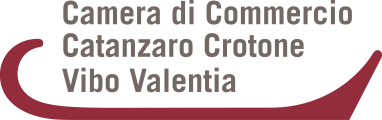 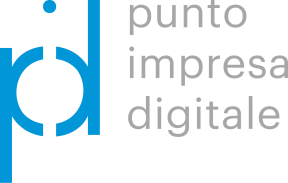 BANDO PER LA CONCESSIONE DI VOUCHER PER LA DOPPIA TRANSIZIONE DIGITALE ED ECOLOGICA 2023ALLEGATO 6 - MODULO PROCURA DELL’INTERMEDIARIO ABILITATOIl sottoscritto _____________________________________________ titolare/legale rappresentante dell’impresa ____________________________ ubicata in ___________________________________ indirizzo______________________________________ Codice Fiscale ________________________ Partita IVA ____________________________________DICHIARAdi conferire al Sig. _______________________________________________________________ procura speciale per l’invio telematico della domanda relativa al “BANDO PER LA CONCESSIONE DI VOUCHER PER LA DOPPIA TRANSIZIONE DIGITALE ED ECOLOGICA 2023” e la gestione di tutte le successive comunicazioni con la Camera di Commercio di Catanzaro Crotone e Vibo Valentia con le modalità di cui all’articolo 10 comma 1 del Bando. di attestare - ai sensi e per gli effetti dell’articolo 47 del D.P.R. 445/2000 e consapevole delle responsabilità penali di cui all’articolo 76 del medesimo D.P.R. 445/2000 per le ipotesi di falsità in atti e dichiarazioni mendaci - la corrispondenza delle copie dei documenti allegati ai documenti conservati:agli atti dell’impresa,   oppurepresso l’intermediario.di eleggere domicilio, per tutti gli atti e le comunicazioni inerenti la domanda di contributo presso l’indirizzo di posta elettronica certificata del soggetto intermediario che provvede alla trasmissione via PEC, a cui viene conferita la facoltà di gestione di tutte le successive comunicazioni secondo le modalità previste nel Bando._____________________, lì __________________		FIRMA DIGITALETITOLARE/LEGALE RAPPRESENTANTE_____________________________Al presente modello deve inoltre essere allegata copia informatica di un documento di identità valido del titolare/legale rappresentante dell’impresa succitata.Si informa che i dati contenuti nel presente modello saranno utilizzati esclusivamente ai fini della gestione del procedimento in questione, ai sensi della vigente normativa sulla Privacy: vedi art. 17 del Bando.Parte riservata al Procuratore SpecialeDICHIARAZIONE SOSTITUTIVA DELL’ATTO DI NOTORIETÀIl sottoscritto ____________________________________________________, nato a __________________________ il __________________, PEC ____________________________________________________,in qualità di procuratore speciale, il quale sottoscrive la copia informatica del presente documento, consapevole delle responsabilità penali di cui all’articolo 76 del medesimo D.P.R. 445/2000 per le ipotesi di falsità in atti e dichiarazioni mendaci, dichiara:ai sensi dell’art. 46.1 lett. u) del D.P.R. 445/2000 di agire in qualità di procuratore speciale in rappresentanza del soggetto che ha apposto la propria firma nel presente documento.che le copie anche informatiche dei documenti allegati alla domanda di agevolazione corrispondono ai documenti consegnatigli per l’espletamento degli adempimenti di cui alla sopra citata domanda;di acconsentire a eventuali verifiche e accertamenti da parte del soggetto gestore, per quanto riguarda in particolare la documentazione afferente il Bando di cui trattasi.______________________, lì __________________	FIRMA DIGITALE	_______________________________________Al presente modello deve inoltre essere allegata copia informatica di un documento di identità valido del procuratore speciale.Si informa che i dati contenuti nel presente modello saranno utilizzati esclusivamente ai fini della gestione del procedimento in questione, ai sensi della vigente normativa sulla Privacy: vedi art. 17 del Bando.